Schulordnung 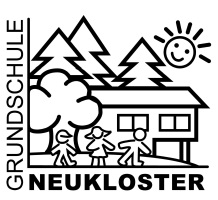 Unser Leitbild:Wir ermöglichen allen an unserer Schule Beteiligten ein gemeinsames Leben und Lernen unter Berücksichtigung individueller Fähigkeiten und Interessen in einer freundlichen, rücksichtsvollen und offenen Atmosphäre.Wir sind an unserer Schule eine Gemeinschaft, in der sich alle wohl fühlen sollen. Deshalb müssen gewisse Regeln eingehalten werden.Vor UnterrichtsbeginnAb 7.45 Uhr ist die Schule geöffnet. Wer kommt, begrüßt die Anwesenden mit einem freundlichen „Guten Morgen“.Wer ab 7.45 Uhr ankommt, geht sofort in seinen Klassenraum und beschäftigt sich mit dem bereitgestellten Material.Unsere Klassenkameraden ärgern wir nicht, nehmen ihnen nichts weg und werfen auch keine Gegenstände durch die Klasse. Unsere Jacken oder Mäntel hängen wir auf die Haken vor der Klasse auf und stellen unsere Schuhe darunter. Wir achten darauf, dass Kleidungsstücke nicht auf dem Boden oder in den Regalen liegen.Die Klassen werden nur mit Hausschuhen betreten.In den Gebäuden und auf dem SchulgeländeDie Einrichtungen in allen Schulgebäuden behandeln wir schonend.Den eigenen Klassenraum gestalten wir freundlich. Wir räumen unsere Unterrichtsmaterialien unaufgefordert weg. Wenn wir uns in anderen Klassen aufhalten, respektieren wir die Wünsche der dort ansässigen Schulkinder.Auf dem Schulhof, dem Sportplatz und im Schulwald dürfen wir rennen, Fußball, Fangen und Verstecken spielen, wir können laut sein, turnen und Höhlen bauen, den Boden und das Laub untersuchen, balancieren und klettern Beim Spielen dürfen wir unsere Mitschüler nicht verletzen oder gefährden.PausenregelnZu Pausenbeginn ziehe ich mich leise und schnell an und gehe auf den Schulhof.Ich bleibe auf dem Schulgelände.Ich höre immer auf die Pausenaufsicht.Ich verletze meine Mitschüler nicht, ich gehe freundlich mit anderen um.Ich beachte die STOP – Regel.Ich benutze keine Schimpfwörter.Ich versuche, so viel wie möglich Deutsch zu sprechen.Ich störe das Spiel anderer Kinder nicht.Ich fasse die Sachen anderer Kinder nicht an.Ich helfe, wenn sich jemand wehgetan hat und hole Hilfe.Bei gefährlichen Streitereien hole ich Hilfe bei der Pausenaufsicht.Ich gehe vorsichtig mit dem Spielzeug der Schule um.Stöcker sind keine Waffen.Kriegsspiele und das Schießen sind verboten!Meinen Müll werfe ich in den Mülleimer, ich trenne meinen Müll.Am Pausenende (Klingelzeichen) stelle ich mich vor meinem Gebäude auf.Waldverbot:Bei starken Wind oder Sturm darf der Wald nicht betreten werden. Ich beachte die Hinweisschilder und weise jüngere Kinder auf das Verbot hin.Im Winter:Das Werfen von Schneebällen ist verboten.Nach UnterrichtsschlussZum Unterrichtsende reinigt der Fegedienst den Klassenraum und der Tafeldienst wischt die Tafel sauber.Die Hausschuhe werden ins Regal vor der Klasse zurück gestellt.Wir erinnern uns gegenseitig daran, Turnbeutel, Handschuhe, Mützen usw. nicht liegen zu lassen.Ab Klasse 3 darf das Fahrrad für den Schulweg benutzt werden, wenn es verkehrssicher ist und der Fahrer/die Fahrerin sicher fährt.Auf der Abfahrt vom Schulhof zur Straße darf das Fahrrad nur geschoben werden.